                          Гостиная 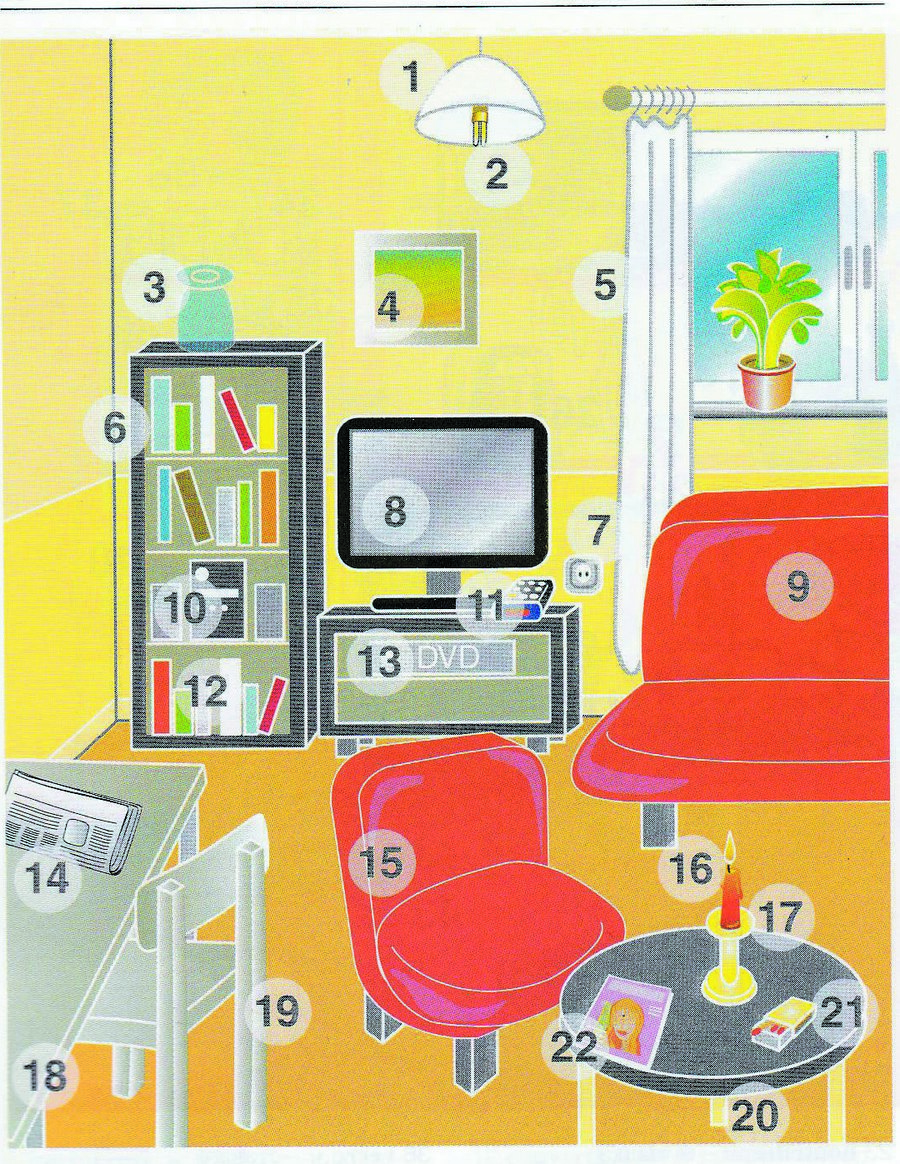 1.Люстра                      12 книги  2 лампочка                   13 DVD-проигрыватель  3 ваза                             14 газета 4 картина                       15 кресло5 штора                          16 свеча6 полка                    17 подсвечник7 розетка                     18 стол8 телевизор                 19 стул9 диван                        20 журнальный столик10 стереосистема       21 спички11 телевизионный   пульт  22 журнал                          Спальня 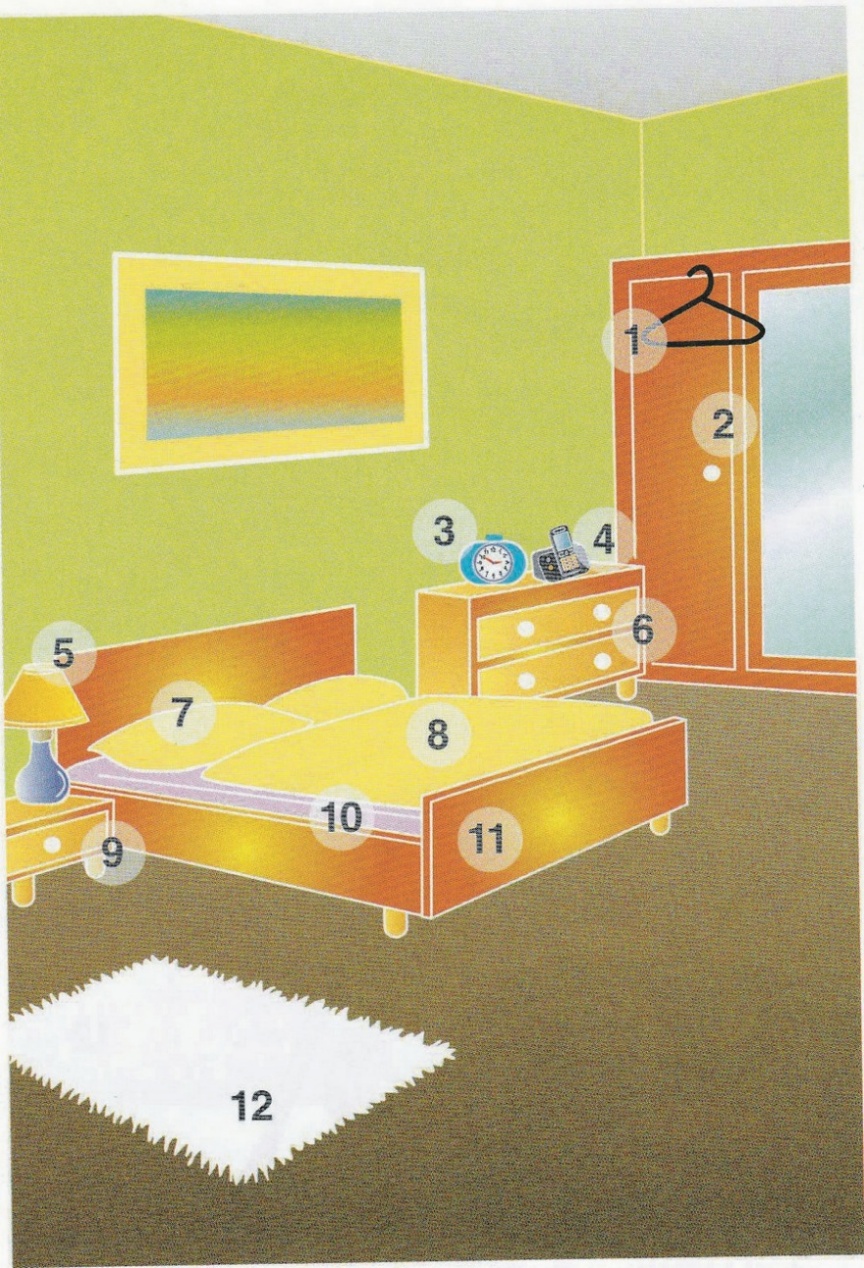 1 вешалка           7 подушка2 гардероб           8 одеяло3 будильник        9 прикроватная тумбочка 4телефон             10 матрац 5 ночник               11 кровать 6 комод                12 ковёр